HW: Classifying Triangles (5.6 & 5.7)			Name ______________________________1. List the angles of each triangle in order from smallest to largest.A.								B.					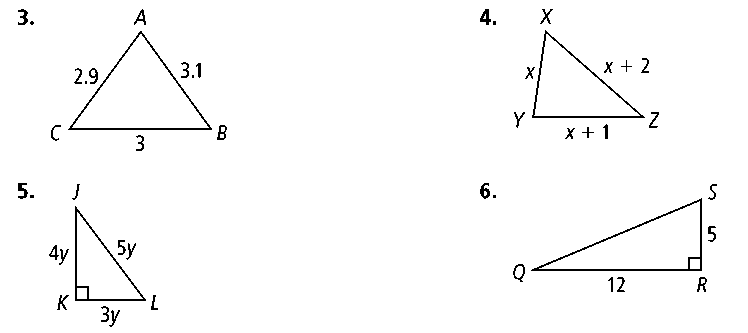 2. Can a triangle have sides with the given lengths? Explain.A.  8 cm, 7 cm, 9 cmB.  7 ft, 13 ft, 6 ft3. The lengths of two sides of a triangle are given. Describe the possible lengths for the third side.A.  5, 11B. 12, 124.  Determine whether the triangle with the following side lengths is acute, obtuse, or right.5.  Find the range of possible values that x can be.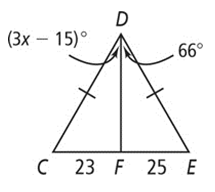 A.                                                                                                 B.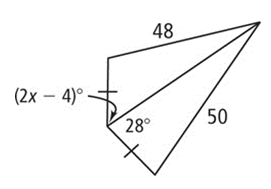 